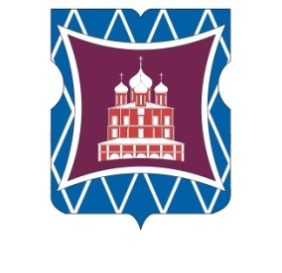 СОВЕТ ДЕПУТАТОВМУНИЦИПАЛЬНОГО ОКРУГА ДОНСКОЙРЕШЕНИЕ19 сентября 2018 года     01-03-79О внесении   изменений  в    решениеСовета   депутатов  муниципальногоокруга   Донской       от      06 октября2017  года  №  01-03-74           В соответствии с пунктом 13 части 4 статьи 12 Закона города Москвы от 6 ноября 2002 года № 56 «Об организации местного самоуправления в городе Москве», с пунктом 9 статьи 5, подпунктом 10 пункта 1 статьи 6 Устава муниципального округа Донской, статьями 9, 10 Регламента Совета депутатов муниципального округа Донской, Совет депутатов муниципального округа Донской решил:           1. Внести в решение Совета депутатов муниципального округа Донской от 06 октября 2017 года № 01-03-74 "О комиссиях Совета депутатов муниципального округа Донской" изменения, изложив приложение 2 к решению в новой редакции согласно приложению к настоящему решению.	2. Опубликовать настоящее решение в бюллетене «Московский муниципальный вестник» и разместить на официальном сайте муниципального округа Донской www.mo-donskoy.ru.  3. Контроль за исполнением настоящего решения возложить на  главу муниципального округа Донской Кабанову Т.В.Глава муниципального округаДонской					                                               Т.В. Кабанова  Приложение   к решению Совета депутатов   муниципального округа Донской     от 19 сентября 2018 года № 01-03-79 Положение о бюджетно-финансовой комиссии Совета депутатов муниципального округа ДонскойОбщие положения1. Бюджетно-финансовая комиссия Совета депутатов муниципального округа Донской (далее – комиссия) является коллегиальным постоянно действующим рабочим органом Совета депутатов муниципального округа Донской (далее – Совет депутатов) и образуется на срок полномочий Совета депутатов.2. Комиссия в своей деятельности руководствуется Конституцией Российской Федерации, федеральными законами и иными нормативными правовыми актами Российской Федерации, законами и иными правовыми актами города Москвы, Уставом муниципального округа Донской, Регламентом Совета депутатов, решениями Совета депутатов, настоящим Положением.3. Количественный и персональный состав комиссии, а также председатель комиссии утверждаются решением Совета депутатов.4. Организационно-техническое обеспечение деятельности комиссии осуществляет аппарат Совета депутатов  муниципального округа Донской (далее – аппарат Совета депутатов). Муниципальные служащие участвуют в подготовке заседаний комиссии, а также на основании задания (поручения) главы муниципального округа Донской выступают на заседаниях комиссии с информацией и докладами по обсуждаемым вопросам в соответствующей сфере деятельности аппарата Совета депутатов.Полномочия и функции комиссии5. Полномочия комиссии:1) осуществление контроля за исполнением бюджета муниципального округа Донской (далее – местный бюджет);2) предварительное рассмотрение проектов решений Совета депутатов и подготовка информации к рассмотрению Советом депутатов по следующим вопросам:а) о местном бюджете, о внесении изменений в него;б) о годовом отчете об исполнении местного бюджета, о ежеквартальных сведениях об исполнении местного бюджета;3) рассмотрение заключений и материалов Контрольно-счетной палаты Москвы;					24) анализ бюджетного процесса в муниципальном округе и подготовка предложений по его совершенствованию, в том числе проектов решений Совета депутатов;5) участие в рассмотрении обращений граждан по вопросам, относящимся к деятельности комиссии;6) участие в публичных слушаниях по проектам решений Совета депутатов о местном бюджете и отчету о его исполнении; 7) направление обращений в аппарат Совета депутатов по вопросам, относящимся к деятельности комиссии, в том числе о предоставлении материалов, необходимых для работы комиссии;8) внесение главе муниципального округа предложений о направлении обращений в органы государственной власти, иные государственные органы, организации по вопросам, относящимся к деятельности комиссии;9) иные полномочия в соответствии с решениями Совета депутатов, в том числе протокольными решениями.6. Функции комиссии:1) организация и планирование работы комиссии;2) разработка и внесение в Совет депутатов проектов решений по вопросам, относящимся к деятельности комиссии;3) рассмотрение внесенных в Совет депутатов проектов решений по вопросам, относящимся к деятельности комиссии;4) подготовка и подача поправок к принятым Советом депутатов проектам решений по вопросам, относящимся к деятельности комиссии;5) определение редакторов (докладчиков, содокладчиков) проектов решений, вносимых в Совет депутатов от имени комиссии;6) внесение предложений в проект плана работы и повестки дня заседания Совета депутатов; 7) проведение по согласованию с другими постоянными комиссиями Совета депутатов совместных заседаний.Председатель комиссии7. Председатель Комиссии: 1) организует работу комиссии, в том числе формирует проекты планов работы комиссии, повестки дня заседаний комиссии, а также списки лиц, которых необходимо пригласить для участия в ее заседаниях;2) обеспечивает информирование главы муниципального округа, членов комиссии, других депутатов и приглашенных лиц о дате и времени проведения заседания комиссии и о повестке дня;3) ведет заседания комиссии;4) координирует взаимодействие комиссии с другими постоянными комиссиями Совета депутатов, в том числе при проведении совместных заседаний комиссий;5) представляет комиссию без какого-либо дополнительного документального подтверждения своих полномочий;6) подписывает документы комиссии;					37) дает поручения членам комиссии в пределах полномочий и функций комиссии;8) контролирует исполнение решений комиссии;9) ежеквартально информирует комиссию об исполнении решений комиссии;10) организует ведение делопроизводства, относящейся к деятельности комиссии;11) готовит и представляет на заседаниях Совета депутатов отчеты о деятельности комиссии в соответствии с Регламентом Совета депутатов.8. Председатель комиссии досрочно прекращает свои полномочия в случаях:1) добровольного выхода из состава комиссии путем подачи главе муниципального округа письменного заявления;2) в случае, указанном в подпункте 2 пункта 11 настоящего Положения;3) прекращения полномочий депутата Совета депутатов.9. В случаях, указанных в пункте 8 настоящего Положения, полномочия председателя комиссии прекращаются со дня принятия решения Совета депутатов. Права и обязанности членов комиссии10. Члены комиссии вправе вносить вопросы для рассмотрения на заседаниях комиссии, делать доклады и сообщения по этим вопросам, участвовать в обсуждении рассматриваемых на заседаниях комиссии вопросов и принятии решений, а также в осуществлении контроля за выполнением принятых комиссией решений. 11. Члены комиссии обязаны:1) принимать личное участие в заседании комиссии и регистрироваться на каждом заседании;2) не допускать пропусков заседаний комиссии без уважительной причины. В случае если член комиссии пропустил без уважительной причины три заседания комиссии подряд, комиссия вносит в Совет депутатов проект решения Совета депутатов о выводе данного депутата из состава комиссии. Уважительными причинами отсутствия члена комиссии на заседании комиссии являются документально подтвержденные болезнь, командировка, отпуск, а также иные причины, признанные уважительными в соответствии с решением комиссии;3) выполнять решения комиссии, поручения ее председателя;4) в случае невозможности выполнения в установленный срок решения комиссии, поручения ее председателя информировать об этом председателя комиссии и вносить предложения об изменении данного срока либо об отмене решения (поручения).12. Член комиссии досрочно прекращает свои полномочия в случаях:1) добровольного выхода из состава комиссии путем подачи в комиссию письменного заявления;2) в случае, указанном в подпункте 2 пункта 11 настоящего Положения;3) прекращения полномочий депутата Совета депутатов.					413. В случаях, указанных в пункте 12 настоящего Положения, полномочия члена комиссии прекращаются со дня принятия решения Совета депутатов. Заседания комиссии14. Заседания комиссии проводятся по мере необходимости, но не реже одного раза в три месяца.15. Заседания комиссии проводятся открыто. 16. Во время проведения заседаний комиссии по предварительной заявке председателя комиссии аппаратом Совета депутатов осуществляется аудиовидеозапись.17. Материалы к заседанию комиссии направляются в электронном виде членам комиссии и лицам, приглашенным для участия в заседании комиссии, не позднее чем за три дня до предстоящего заседания комиссии. 18. Заседание комиссии правомочно, если на нем присутствует более половины от установленного числа членов комиссии.19. Заседания комиссии ведет председатель комиссии, а в его отсутствие – один из членов комиссии по решению большинства присутствующих на заседании членов комиссии. 20. В заседании комиссии с правом совещательного голоса имеют право принимать участие глава муниципального округа  и депутаты Совета депутатов, не входящие в ее состав.21. Решение комиссии считается принятым, если за него проголосовало большинство присутствующих на ее заседании членов комиссии. В случае равенства количества голосов, голос председателя комиссии является определяющим. При отсутствии возражений членов комиссии решение комиссии может быть принято без голосования.22. На заседании комиссии ведется протокол. Протокол оформляется в пятидневный срок после проведения заседания комиссии и подписывается председательствующим на заседании комиссии. Оригиналы протоколов хранятся в аппарате Совета депутатов. Копия протокола заседания комиссии направляется членам комиссии не позднее семи дней после проведения заседания комиссии. Приглашенным участникам заседания комиссии копия протокола заседания комиссии направляется на основании их письменного обращения в течение десяти дней со дня его поступления.